2/2016_________________________________________M Ě S T O     Ú S T Í      N A D     O R L I C Í_________________________________________Obecně závazná vyhláška města Ústí nad Orlicí  č. 2/2016 o zákazu konzumace alkoholických nápojů na veřejných prostranstvích   Zastupitelstvo města Ústí nad Orlicí vydalo dne 27. 6. 2016, v souladu s ustanoveními § 10 písm. a) a § 84 odst. 2 písm. h) zákona č. 128/2000 Sb., o obcích (obecní zřízení), ve znění pozdějších předpisů, následující obecně závaznou vyhlášku (dále jen „vyhláška“):Článek 1Úvodní ustanoveníÚčelem této vyhlášky v rámci zabezpečení místních záležitostí veřejného pořádku je vymezit některá místa veřejného prostranství1), na kterých se zakazuje konzumace alkoholických nápojů2) a zjevné umožňování konzumace alkoholických nápojů. Konzumace alkoholických nápojů a zjevné umožňování konzumace alkoholických nápojů na veřejných prostranstvích jsou činnosti, které mohou narušit veřejný pořádek ve městě Ústí nad Orlicí nebo být v rozporu s dobrými mravy, ochranou bezpečnosti, zdraví a majetku.Článek 2Základní pojmyKonzumací alkoholických nápojů na veřejném prostranství se pro účely této vyhlášky rozumí požívání alkoholického nápoje nebo zdržování se na veřejném prostranství s otevřenou lahví anebo jinou nádobou s alkoholickým nápojem.Zjevným umožňováním konzumace alkoholických nápojů na veřejném prostranství se pro účely této vyhlášky rozumí rozlévání alkoholických nápojů nebo výdej otevřené lahve anebo jiné nádoby s alkoholickým nápojem.Restaurační zahrádkou se pro účely této vyhlášky rozumí místo mimo provozovnu určenou k tomuto účelu kolaudačním rozhodnutím podle zvláštního zákona3), na kterém se prodává zboží a poskytují služby v rámci živnosti „hostinská činnost“, které je k výkonu této činnosti vybaveno a funkčně souvisí s provozovnou, určenou k tomuto účelu kolaudačním rozhodnutím podle zvláštního zákona3). Restaurační zahrádka musí mít stejného provozovatele jako uvedená provozovna.Článek 3Vymezení veřejných prostranství, na kterých se zakazuje konzumace alkoholických nápojů a zjevné umožňování konzumace alkoholických nápojůNa území města Ústí nad Orlicí se zakazuje konzumace alkoholických nápojů a zjevné umožňování konzumace alkoholických nápojů na veřejných prostranstvích vymezených v příloze č. 1 této vyhlášky.Zákaz dle ustanovení odstavce 1 se nevztahuje na konzumaci alkoholických nápojů a zjevné umožňování konzumace alkoholických nápojů na restauračních zahrádkách, a to po dobu provozu restaurační zahrádky.Zákaz dle ustanovení odstavce 1 se nevztahuje na konzumaci alkoholických nápojů a zjevné umožňování konzumace alkoholických nápojů na těchto sportovních, kulturních a společenských akcích: Město v pohybu - týden dobré pohody, Ústecká staročeská pouť, Ústecký advent.Zákaz dle ustanovení odstavce 1 se nevztahuje na konzumaci alkoholických nápojů a zjevné umožňování konzumace alkoholických nápojů ve dnech 1. ledna a 31. prosince.Rada města Ústí nad Orlicí může, na základě žádosti4), svým rozhodnutím udělit výjimku ze zákazu dle ustanovení odstavce 1 při konání sportovních, kulturních a společenských akcí. Článek 4Závěrečná ustanoveníPorušení povinností stanovených touto vyhláškou bude postihováno podle zvláštních obecně závazných právních předpisů5). Zrušují se Obecně závazná vyhláška města Ústí nad Orlicí č. 3/2011 o zákazu konzumace alkoholických nápojů na veřejných prostranstvích a Obecně závazná vyhláška města Ústí nad Orlicí č. 3/2015, kterou se mění Obecně závazná vyhláška města Ústí nad Orlicí č. 3/2011 o zákazu konzumace alkoholických nápojů na veřejných prostranstvích.Tato vyhláška nabývá účinnosti dnem 1. srpna 2016. Odkazy:1) § 34 zákona č. 128/2000 Sb., o obcích (obecní zřízení), ve znění pozdějších předpisů.  2) § 2 písm. k) zákona č. 379/2005 Sb., o opatřeních k ochraně před škodami působenými tabákovými výrobky, alkoholem a jinými návykovými látkami a o změně souvisejících zákonů, ve znění pozdějších předpisů.3) Zákon č. 183/2006 Sb., o územním plánování a stavebním řádu (stavební zákon), ve znění pozdějších předpisů.4) Doporučujeme podat žádost o výjimku nejpozději 15 dnů před konáním akce. Obsah žádosti stanoví § 37 a § 45 zákona č. 500/2004 Sb., správní řád, ve znění pozdějších předpisů.5) Například zákon č. 200/1990 Sb., o přestupcích, ve znění pozdějších předpisů.Petr Hájek v. r.starosta města   Jiří Preclík v. r.  		     Ing. Michal Kokula v. r.                           Matouš Pořický v. r.místostarosta                                            místostarosta                                        místostarosta Vyvěšeno dne:Sejmuto dne:Příloha č. 1 Obecně závazné vyhlášky města Ústí nad Orlicí č. 2/2016 o zákazu konzumace alkoholických nápojů na veřejných prostranstvích   Vymezení veřejných prostranství, na kterých se zakazuje konzumace alkoholických nápojů a zjevné umožňování konzumace alkoholických nápojů:1) Veřejné prostranství ohraničené křižovatkou ulic Královéhradecká a M. R. Štefánika, ulicemi M. R. Štefánika, Husova, Mistra Jaroslava Kociana, Hakenova, Lochmanova, Příkopy a Velké Hamry. Zobrazení na mapě: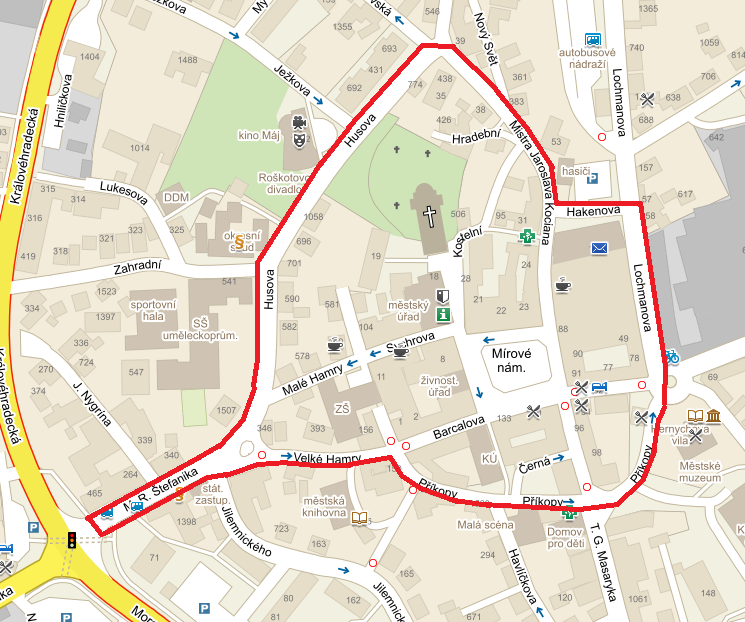 2) Veřejné prostranství ohraničené ulicemi Lukesova, Královéhradecká, Ježkova, Husova a Zahradní. Zobrazení na mapě: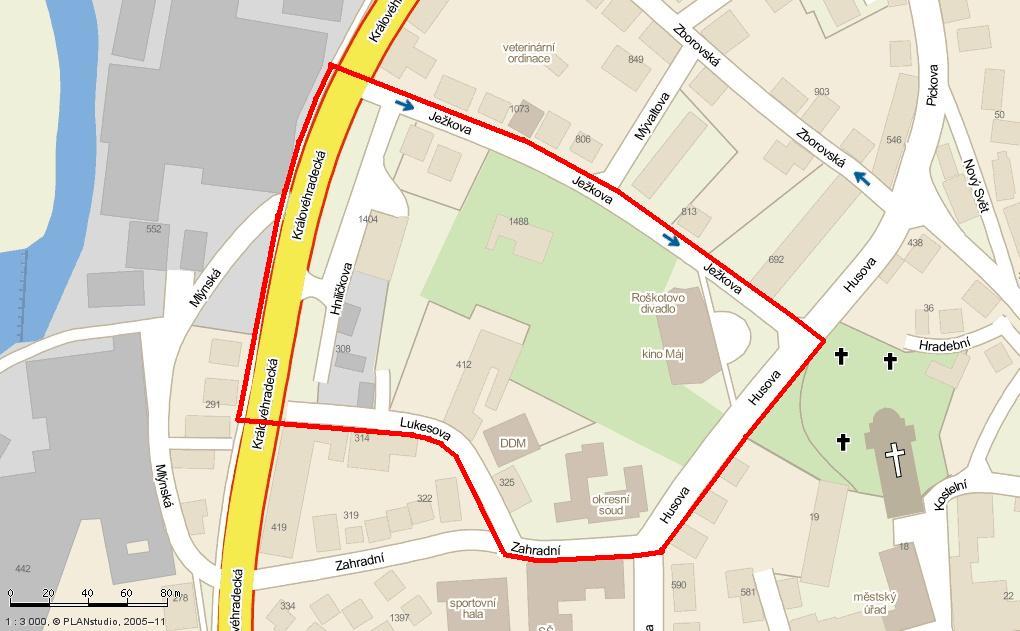 3) Veřejné prostranství ohraničené ulicemi Popradská, Cihlářská, vnější hranou parkoviště hypermarketu Tesco, budovou hypermarketu Tesco, její spojnicí s budovou obchodního centra STOP.SHOP., budovou obchodního centra STOP.SHOP., ulicemi Letohradská, Stavebníků a Nová.Zobrazení na mapě: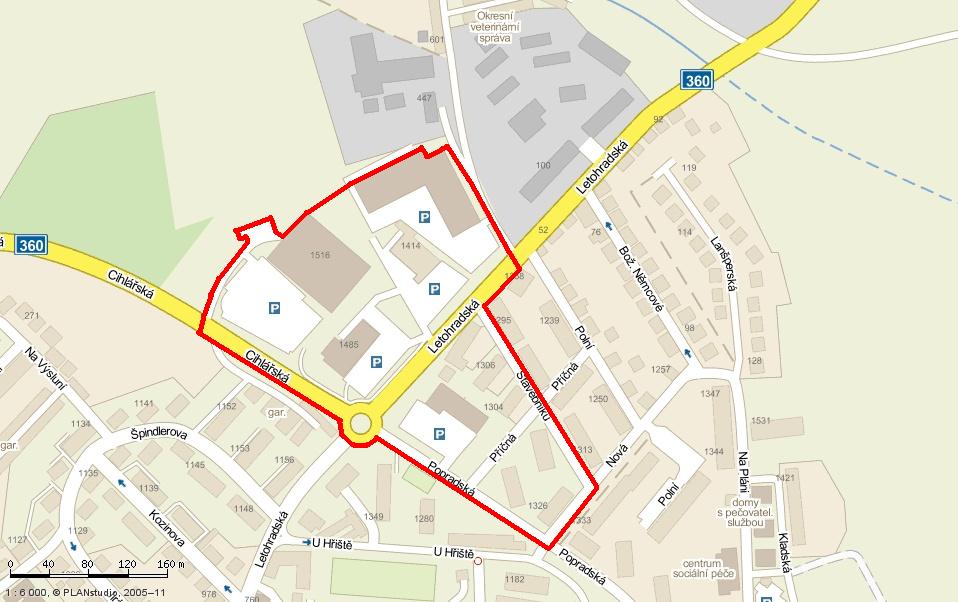 4) Veřejné prostranství ohraničené ulicemi Lochmanova včetně plochy autobusového nádraží, Písečník, Na Výsluní a Špindlerova.Zobrazení na mapě: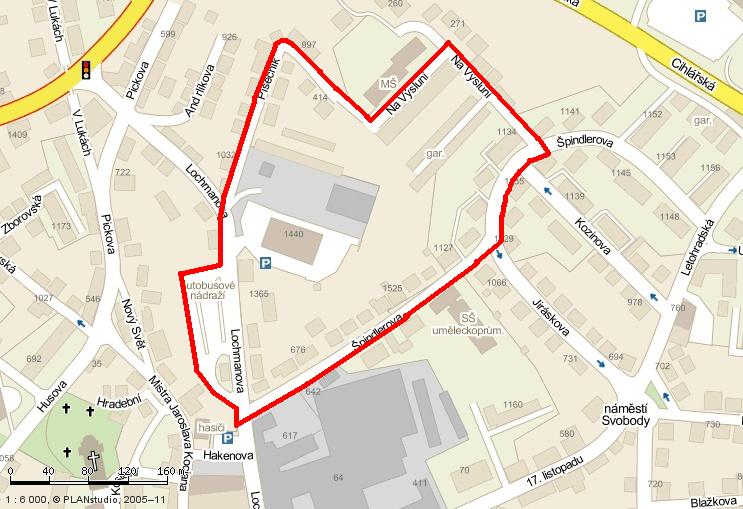 5) Veřejné prostranství ohraničené ulicemi 17. listopadu, Na Štěpnici, Dělnická, Tyršova,                   T. G. Masaryka a Příkopy. Zobrazení na mapě: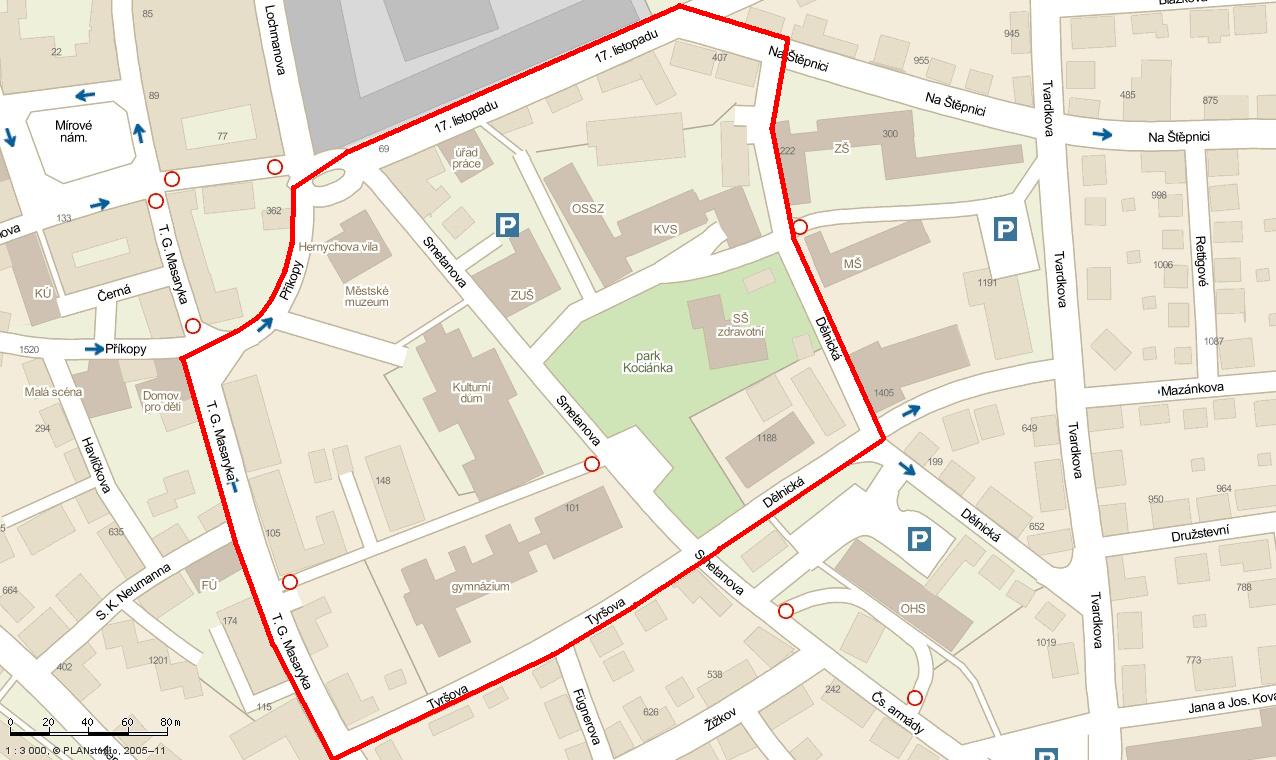 6) Veřejné prostranství ohraničené ulicemi Letohradská, U Hřiště, Heranova a Polská.Zobrazení na mapě: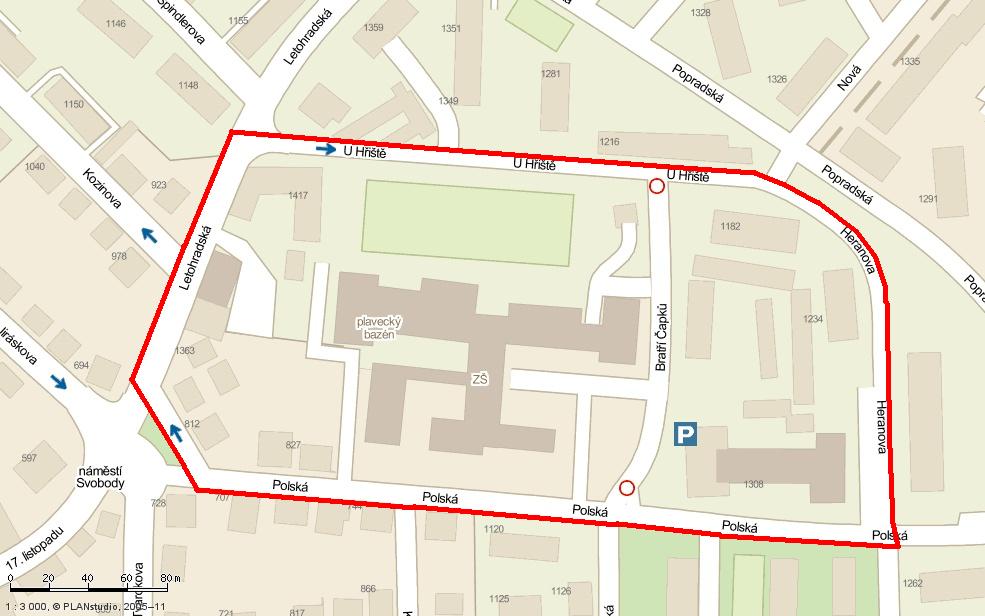 7) Veřejné prostranství ohraničené ulicemi Čs. armády a Jilemnického, chodníkem spojujícím ulice Jilemnického a T. G. Masaryka, ulicemi T. G. Masaryka, Žižkov, Vrbenského a Kopeckého.Zobrazení na mapě: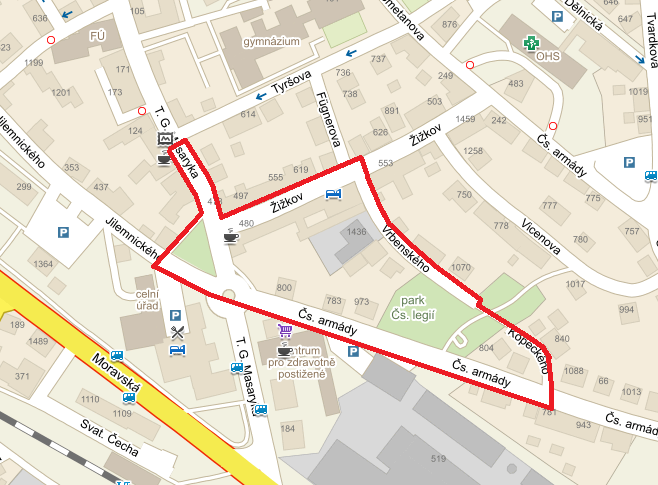 8) Veřejné prostranství ohraničené korytem Knapoveckého potoka, veřejnou zelení parku Wolkerova údolí a ulicí Dukelská.Zobrazení na mapě: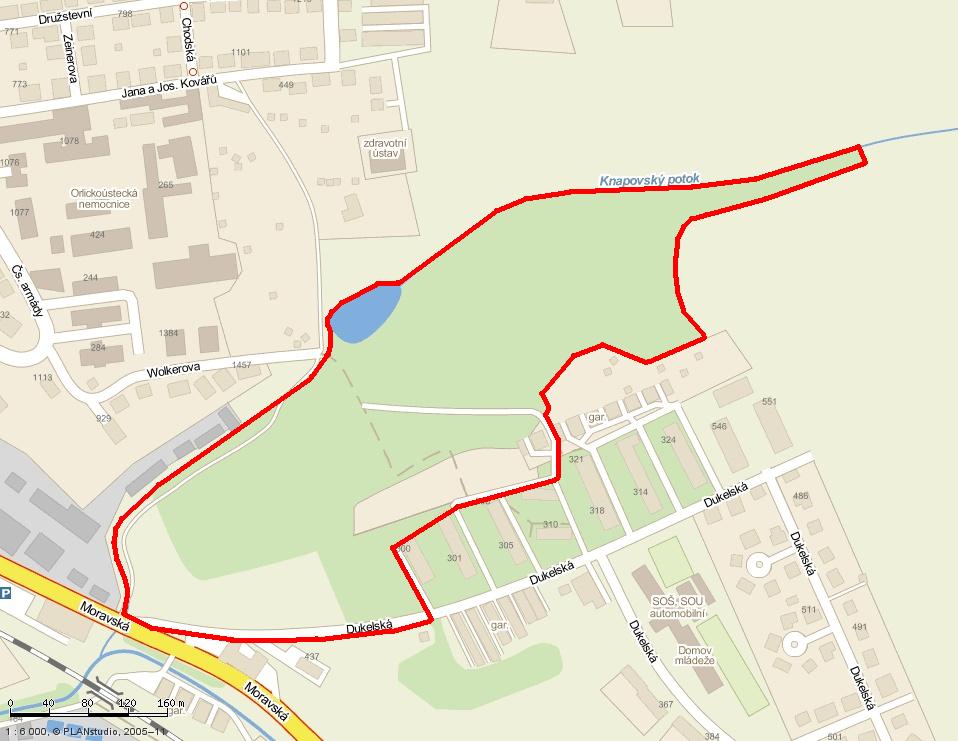 9) Veřejné prostranství na pozemkových parcelách č. 31, 1215/1 a 1282/1 vše v obci Ústí nad Orlicí   a katastrálním území Hylváty včetně sportovišť a dětského hřiště.Zobrazení na mapě: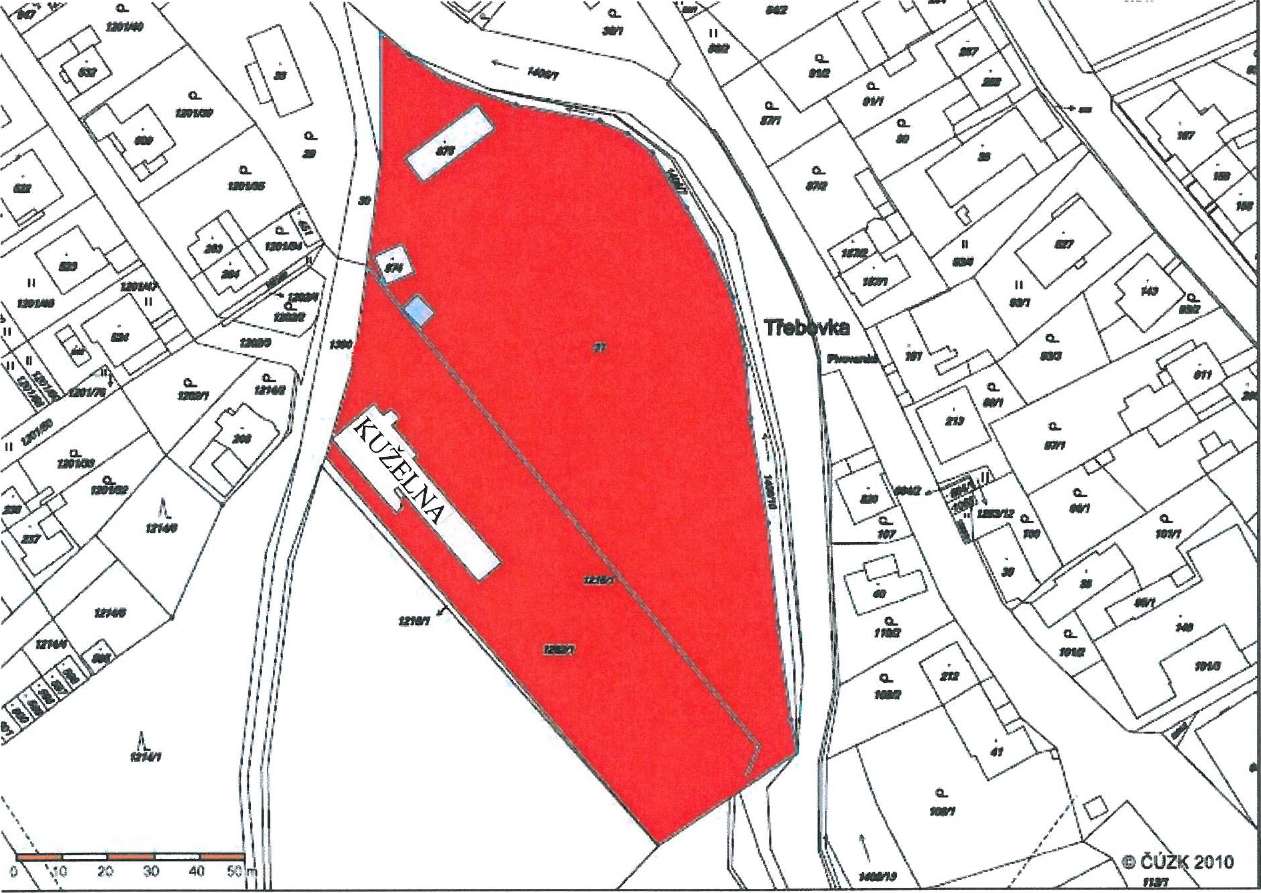 